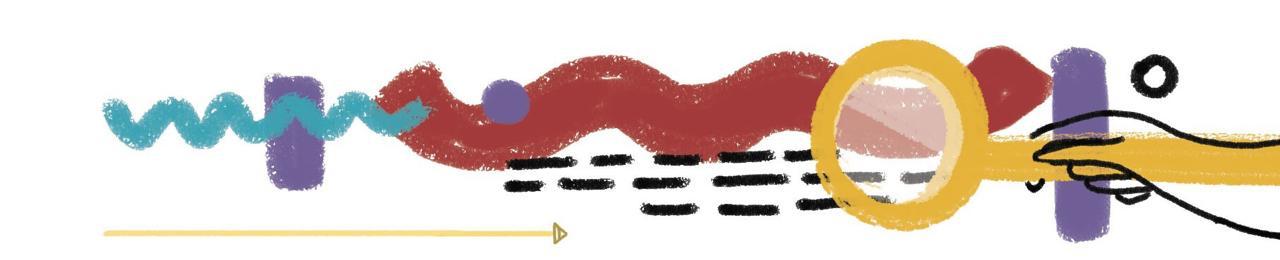 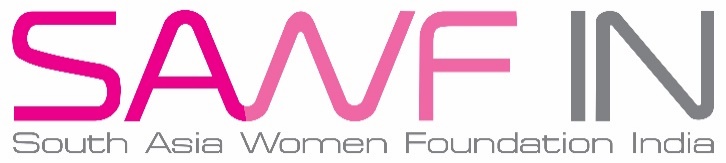 Application Form for PARVAAZ Legal Fellowship Programme Section I – Applicant’s InformationKindly complete this Section in English.Section II - Referee DetailsPlease provide two referees who can endorse your application. Referees can be someone you have worked with or who knows you well. Please prefer to give names of people who are well known in  your profession, or engage with social work or is/are a known  women’s or trans* rights organisation Please note that referees cannot be family members or relatives. Please fill this section in ENGLISH onlySection III- Individual ProfilePlease fill this section in any language of your convenience. If you are filling this form in a vernacular language, please mention it ……………………………………Section IV- Fellowship Utilisation plan Please fill this section in any language of your convenience. Thank you for your responses. Please ensure you submit the checklist of documents with this form.NameAgeGenderDo you belong to any socially, economically, religious or ethnically marginalised community?If yes, please mention.Mobile Phone Number/sEmail ID/sNationalityWhere do you practice law?District Courts, Sessions Courts, Family Courts, Etc.City and District in which you practiceWhich State Bar Council are you registered in?Kindly provide your Enrolment Number.Do you have a smart phone for attending zoom calls and webinars?Yes / NoDo you have a bank account in your own name?Yes / NoReferee 1Referee 1Referee 2Referee 2NameNameOrganisationOrganisationDesignationDesignationMobile No.Mobile No.Email IDEmail IDRelationship with ApplicantRelationship with Applicant Please share a little about yourself. What has been your journey of choosing to become a lawyer? (500 words)How many years have you been practicing as a lawyer?What areas of legal practice have you been involved in? (E.g. Domestic violence/ family law, criminal law etc.)Do you do practice independently or assist someone? (If you assist someone please give details of the senior and your relationship with them. (150 words) Have you received any orders or filed any Vakalatnama in the past 2 years?Yes / NoDo you identify as feminist? How do you apply feminist and rights-based approaches to your work? Please explain briefly (max 500 words) Share two successes of your work you feel most proud about (500 words) Share two challenges you have faced in your profession and how did you overcome them (500 words) What are some key skills, information, aptitude, etc., you want to enhance in yourself to further strengthen yourself as a feminist advocate for women’s and trans* rights, and to be a better litigator. (500 words) How can this fellowship help you achieve them? (600 words).One of the key outcomes of this fellowship is to provide pro bono legal support to women and trans* litigants. Please share how many women and trans* persons you think you may be able to support in the year. Which key groups of people do you wish to directly impact through the fellowship and how? (350 words)At the end of the 10 month fellowship period what 3-4 key changes you want to see happen in your area of work? (800 words)Each change mentioned by you should includewho will it effect?How will you know the change has been achieved (i.e. indicators)Do you see possibilities of collaboration with other individuals, organisations to take your plan forward? If yes, in what way? (500 words) Can you reflect on some of the risks (internal/ within the collaboration/network, environmental, socio-political, and legal/fiscal) in carrying the planned activities forward that you foresee in implementing the activities or achieving the expected changes. What is your risk mitigation plan/what are the ideas to counter the risks? (500 words) If you are selected for the fellowship, how will you take forward the changes achieved after the end of the fellowship period (max 500 words)